Про затвердження Порядку проведення конкурсу з визначення програм (проектів, заходів), розроблених інститутами громадянського суспільства, для виконання (реалізації) яких надається фінансова підтримка{Із змінами, внесеними згідно з Постановами КМ 
№ 1373 від 05.12.2011 
№ 562 від 11.07.2013 
№ 383 від 27.08.2014 
№ 194 від 16.03.2016 
№ 159 від 10.03.2017 
№ 126 від 28.02.2018 
№ 176 від 14.03.2018 
№ 244 від 04.04.2018 
№ 426 від 23.05.2018 
№ 1167 від 27.12.2018}{У назві та тексті Постанови слова “громадськими організаціями та творчими спілками” замінено словами “інститутами громадянського суспільства” згідно з Постановою КМ № 562 від 11.07.2013}З метою здійснення фінансової підтримки програм (проектів, заходів), розроблених інститутами громадянського суспільства, Кабінет Міністрів України постановляє:1. Затвердити Порядок проведення конкурсу з визначення програм (проектів, заходів), розроблених інститутами громадянського суспільства, для виконання (реалізації) яких надається фінансова підтримка (далі - Порядок), що додається.2. Міністерствам, іншим центральним та місцевим органам виконавчої влади:подати у двомісячний строк пропозиції щодо приведення актів Кабінету Міністрів України у відповідність з Порядком;привести власні нормативно-правові акти у відповідність з Порядком;оголосити конкурси з визначення програм (проектів, заходів), розроблених інститутами громадянського суспільства, для виконання (реалізації) яких у 2016 році надається підтримка за рахунок бюджетних коштів, без урахування строків, визначених пунктами 4 і 22 Порядку. При цьому строк приймання конкурсних пропозицій не повинен бути меншим ніж 20 днів з дня оголошення проведення конкурсу;{Пункт 2 доповнено абзацом згідно з Постановою КМ № 194 від 16.03.2016}оголосити конкурси з визначення програм (проектів, заходів) національно-патріотичного виховання, розроблених інститутами громадянського суспільства, для виконання (реалізації) яких у 2018 та 2019 роках надається підтримка за рахунок бюджетних коштів, без урахування строків, визначених пунктами 4 і 22 Порядку. При цьому строк прийняття конкурсних пропозицій не повинен бути меншим ніж 20 днів з дня оголошення конкурсу.{Пункт 2 доповнено абзацом згідно з Постановою КМ № 126 від 28.02.2018}{Пункт 2 із змінами, внесеними згідно з Постановою КМ № 426 від 23.05.2018}3. Рекомендувати органам місцевого самоврядування застосовувати Порядок під час визначення програм (проектів, заходів), розроблених інститутами громадянського суспільства, для виконання (реалізації) яких надається фінансова підтримка за рахунок коштів місцевих бюджетів.4. Визнати такими, що втратили чинність, постанови Кабінету Міністрів України згідно з переліком, що додається.ПОРЯДОК 
проведення конкурсу з визначення програм (проектів, заходів), розроблених інститутами громадянського суспільства, для виконання (реалізації) яких надається фінансова підтримка1. Цей Порядок установлює процедуру організації та проведення конкурсу з визначення програм (проектів, заходів), розроблених інститутами громадянського суспільства, для виконання (реалізації) яких надається фінансова підтримка (далі - конкурс) за рахунок коштів державного і місцевих бюджетів (далі - бюджетні кошти), та проведення моніторингу стану виконання (реалізації) програм (проектів, заходів), визнаних переможцями конкурсу.Дія цього Порядку поширюється на передбачені законом та рішеннями органів місцевого самоврядування випадки надання фінансової підтримки інститутам громадянського суспільства за рахунок бюджетних коштів.Дія цього Порядку не поширюється на передбачені законами випадки надання фінансової підтримки за рахунок бюджетних коштів всеукраїнським фізкультурно-спортивним товариствам, громадським організаціям фізкультурно-спортивної спрямованості, Всеукраїнській громадській організації “Спортивна студентська спілка України” в 2018 році, Молодіжній організації “Пласт - Національна скаутська організація України” у 2017 та 2018 роках, всеукраїнським громадським організаціям осіб з інвалідністю та їх спілкам, підприємствам та організаціям невиробничої сфери УТОГу та УТОСу, а також підприємствам та об’єднанням зазначених товариств, що спрямовують бюджетні кошти на утримання власних соціально-культурних підрозділів, національним творчим спілкам та їх регіональним осередкам.{Абзац третій пункту 1 із змінами, внесеними згідно з Постановами КМ № 159 від 10.03.2017, № 176 від 14.03.2018, № 244 від 04.04.2018, № 426 від 23.05.2018}Відповідно до цього Порядку фінансова підтримка за рахунок коштів державного бюджету надається для виконання (реалізації) програм (проектів, заходів) загальнодержавного рівня, а коштів місцевих бюджетів - програм (проектів, заходів) відповідного адміністративно-територіального рівня.2. У цьому Порядку терміни вживаються у такому значенні:адміністративно-територіальний рівень виконання (реалізації) програми (проекту, заходу) - провадження проектної діяльності на території адміністративно-територіальної одиниці (області, району, міста), з бюджету якої надається фінансова підтримка для виконання (реалізації) програми (проекту, заходу). Обласний (районний, міський) рівень виконання (реалізації) програми (проекту, заходу) - провадження проектної діяльності у більш як половині районів області (міст, селищ та сіл у районі, районів у місті (у разі наявності) та/або забезпечення участі у такій діяльності осіб з більш як половини районів області (міст, селищ та сіл у районі, районів у місті (у разі наявності);загальнодержавний рівень виконання (реалізації) програми (проекту, заходу) - провадження проектної діяльності на території більш як половини областей України, у тому числі м. Києва, та/або забезпечення участі у такій діяльності осіб з більш як половини областей України, у тому числі м. Києва;захід - сукупність дій, необхідних для виконання інститутом громадянського суспільства конкретного завдання в рамках програми або проекту чи окремо протягом визначеного періоду часу;інститут громадянського суспільства - громадські об’єднання та їх відокремлені підрозділи із статусом юридичної особи, творчі спілки, які згідно із законодавством мають право на отримання фінансової підтримки за рахунок бюджетних коштів;конкурсна документація - комплект документів, які розробляються організатором конкурсу і містять вимоги щодо оформлення інститутами громадянського суспільства конкурсних пропозицій;конкурсна комісія - тимчасово діючий орган, що утворюється організатором конкурсу для розгляду конкурсних пропозицій, а також результатів моніторингу стану виконання (реалізації) програм (проектів, заходів) відповідно до вимог цього Порядку;конкурсна пропозиція - комплект документів, які готуються інститутами громадянського суспільства для участі в конкурсі;організатор конкурсу - центральний або місцевий орган виконавчої влади, що є розпорядником бюджетних коштів та/або відповідальним виконавцем бюджетної програми;програма - комплекс завдань та заходів, що розроблені і здійснюються інститутом громадянського суспільства з метою розв’язання найважливіших проблем розвитку держави та суспільства і розраховані на довгостроковий період;проект - комплекс заходів, що розроблені і здійснюються інститутом громадянського суспільства і спрямовуються на досягнення певної мети протягом визначеного періоду часу (як правило, не більше одного року);прохідний бал - визначена конкурсною комісією мінімальна сума балів, яку конкурсна пропозиція повинна отримати на третьому етапі конкурсу для включення її до рейтингу конкурсних пропозицій, на підставі якого визначаються переможці конкурсу;рейтинг конкурсних пропозицій - складений конкурсною комісією перелік конкурсних пропозицій у порядку зменшення кількості балів, отриманих конкурсними пропозиціями;учасник конкурсу - інститут громадянського суспільства, що подав конкурсну пропозицію для участі в конкурсі.3. Для участі в конкурсі інститути громадянського суспільства подають організаторові конкурсу конкурсні пропозиції.4. До початку конкурсу організатор конкурсу затверджує текст оголошення про проведення конкурсу, в якому зазначаються:пріоритетні завдання, що відповідають загальнодержавним та/або місцевим програмам і на виконання яких повинні спрямовуватися програми (проекти, заходи), розроблені учасниками конкурсу;перелік видів діяльності, що можуть бути підтримані організатором конкурсу;вимоги до конкурсної пропозиції;граничний обсяг фінансування за рахунок бюджетних коштів однієї програми (проекту, заходу);{Пункт 4 доповнено новим абзацом згідно з Постановою КМ № 426 від 23.05.2018}адреса, за якою приймаються конкурсні пропозиції;строки подання конкурсних пропозицій;строки проведення конкурсу.Оголошення про проведення конкурсу та конкурсна документація, яка містить затверджені організатором конкурсу форми заяви про участь у конкурсі, опису програми (проекту, заходу) та кошторису витрат, необхідних для виконання (реалізації) програми (проекту, заходу), оприлюднюються організатором конкурсу на власному офіційному веб-сайті та в інший прийнятний спосіб до 1 квітня року, що передує бюджетному періоду, в якому передбачається виконання (реалізація) програм (проектів, заходів). При цьому строк приймання конкурсних пропозицій не повинен бути меншим ніж 30 днів з дня оголошення проведення конкурсу.У разі неподання жодної конкурсної пропозиції організатор конкурсу має право продовжити строк приймання конкурсних пропозицій до одного місяця.{Пункт 4 доповнено абзацом згідно з Постановою КМ № 426 від 23.05.2018}У тексті оголошення про проведення конкурсу зазначаються вимоги до конкурсної пропозиції, що не суперечать нормам законодавства.{Пункт 4 доповнено абзацом згідно з Постановою КМ № 426 від 23.05.2018}Якщо організатором конкурсу є орган виконавчої влади, але розпорядником бюджетних коштів є орган місцевого самоврядування, строк оголошення конкурсу повинен бути встановлений не пізніше 1 жовтня року, що передує бюджетному періоду, в якому передбачається виконання (реалізація) програм (проектів, заходів). При цьому строк приймання конкурсних пропозицій не повинен бути меншим, ніж 30 днів з дня оголошення проведення конкурсу.{Пункт 4 доповнено абзацом згідно з Постановою КМ № 426 від 23.05.2018}Якщо організатор конкурсу проводить конкурси уперше, він має право його проводити без дотримання строків, визначених в абзацах дев’ятому та дванадцятому цього пункту. При цьому строк приймання конкурсних пропозицій не повинен бути меншим, ніж 30 днів з дня оголошення проведення конкурсу.{Пункт 4 доповнено абзацом згідно з Постановою КМ № 426 від 23.05.2018}5. У разі коли фінансова підтримка для виконання (реалізації) програм (проектів, заходів) надається за рахунок коштів державного бюджету, організатор конкурсу надсилає текст оголошення про проведення конкурсу до Секретаріату Кабінету Міністрів України для розміщення на урядовому веб-сайті “Громадянське суспільство і влада”.6. Конкурсні пропозиції можуть подаватися інститутами громадянського суспільства, зареєстрованими в установленому порядку не пізніше ніж за шість місяців до оголошення проведення конкурсу.{Абзац перший пункту 6 із змінами, внесеними згідно з Постановою КМ № 426 від 23.05.2018}Інститут громадянського суспільства може подавати на конкурс кілька конкурсних пропозицій.Конкурсні пропозиції подаються організаторові конкурсу у друкованій та електронній формі за адресою та у строк, визначені в оголошенні про проведення конкурсу.Організатор конкурсу видає учасникові конкурсу довідку із зазначенням дати надходження конкурсної пропозиції та переліком наданих документів.{Абзац четвертий пункту 6 із змінами, внесеними згідно з Постановою КМ № 426 від 23.05.2018}Подані конкурсні пропозиції не повертаються учасникові конкурсу.7. Конкурсна пропозиція повинна містити:1) заяву про участь у конкурсі, складену за формою, що затверджена організатором конкурсу, із зазначенням найменування інституту громадянського суспільства та назви програми (проекту, заходу) за підписом керівника або уповноваженої особи інституту громадянського суспільства, скріпленим печаткою інституту (у разі наявності);{Підпункт 2 пункту 7 виключено на підставі Постанови КМ № 426 від 23.05.2018}{Підпункт 3 пункту 7 виключено на підставі Постанови КМ № 426 від 23.05.2018}4) опис програми (проекту, заходу) та кошторис витрат, необхідних для виконання (реалізації) програми (проекту, заходу), за формою, що затверджена організатором конкурсу. Опис програми (проекту, заходу) повинен містити мету і завдання, план виконання із зазначенням строків та відповідальних виконавців на кожному етапі, очікувані результати та конкретні результативні показники виконання (реалізації) програми (проекту, заходу), інформацію про цільову аудиторію, залучені до виконання (реалізації) програми (проекту, заходу) інші інститути громадянського суспільства, способи інформування громадськості про хід виконання (реалізації) програми (проекту, заходу), детальний розрахунок витрат та джерела фінансування;5) листи-підтвердження органів державної влади, органів місцевого самоврядування та їх виконавчих органів, наукових установ, інститутів громадянського суспільства, інших установ та організацій (в разі їх залучення до виконання (реалізації) програми (проекту, заходу);6) інформацію про діяльність інституту громадянського суспільства, зокрема досвід виконання (реалізації) програми (проекту, заходу) протягом останніх двох років за рахунок бюджетних коштів та інших джерел фінансування, джерела фінансування інституту громадянського суспільства, його матеріально-технічну базу та кадрове забезпечення.Конкурсна пропозиція складається державною мовою.Відповідальність за достовірність інформації, що міститься у конкурсній пропозиції, несе учасник конкурсу.8. Організатор конкурсу утворює конкурсну комісію у складі не менш як сім осіб та затверджує її персональний склад. Головою конкурсної комісії призначається представник організатора конкурсу.Організатор конкурсу на своєму офіційному веб-сайті протягом трьох робочих днів з дати затвердження персонального складу конкурсної комісії розміщує інформацію про усіх її членів, яка містить:{Пункт 8 доповнено новим абзацом згідно з Постановою КМ № 426 від 23.05.2018}1) прізвище, ім’я, по батькові члена конкурсної комісії;{Пункт 8 доповнено новим абзацом згідно з Постановою КМ № 426 від 23.05.2018}2) місце роботи, посаду члена конкурсної комісії;{Пункт 8 доповнено новим абзацом згідно з Постановою КМ № 426 від 23.05.2018}3) найменування організації, яку представляє член конкурсної комісії, із зазначенням коду згідно з ЄДРПОУ (крім членів конкурсної комісії, які є представниками організатора конкурсу). В інформації про члена конкурсної комісії, який є головою (уповноваженим представником) громадської ради, утвореної при організаторові конкурсу, зазначаються найменування та код згідно з ЄДРПОУ інституту громадянського суспільства, який делегував його до складу відповідної громадської ради.{Пункт 8 доповнено новим абзацом згідно з Постановою КМ № 426 від 23.05.2018}Конкурсна комісія на першому засіданні затверджує регламент її роботи.До складу конкурсної комісії включаються представники організатора конкурсу, голова (уповноважений представник) громадської ради, утвореної при організаторові конкурсу відповідно до постанови Кабінету Міністрів України від 3 листопада 2010 р. № 996 “Про забезпечення участі громадськості у формуванні та реалізації державної політики” (Офіційний вісник України, 2010 p., № 84, ст. 2945), представники інститутів громадянського суспільства, наукових установ і фахівці відповідно до тематики конкурсу, які мають відповідний досвід роботи та кваліфікацію.Чисельність державних службовців та посадових осіб органів місцевого самоврядування, представників організатора конкурсу не повинна перевищувати 50 відсотків кількості членів конкурсної комісії.Члени конкурсної комісії здійснюють свої повноваження на громадських засадах.Не може бути членом конкурсної комісії особа, що є керівником, членом керівних органів або працівником учасника конкурсу.Члени конкурсної комісії зобов’язані не допускати конфлікту інтересів під час розгляду конкурсних пропозицій.Перед початком розгляду конкурсних пропозицій член конкурсної комісії зобов’язаний повідомити про конфлікт інтересів та надати пояснення щодо обставин, які можуть перешкоджати об’єктивному виконанню ним обов’язків.Організатор конкурсу за поданням конкурсної комісії виключає з її складу члена комісії, в якого виявлено конфлікт інтересів.Якщо конфлікт інтересів виявлено після ухвалення конкурсною комісією рішення про визначення переможців конкурсу, зазначене рішення підлягає перегляду. Індивідуальні оцінки члена конкурсної комісії, в якого виявлено конфлікт інтересів, не враховуються.Засідання конкурсної комісії проводяться у міру потреби, про що повідомляється учасникам засідання не пізніше ніж за три робочих дні до його проведення.Організатор конкурсу за поданням конкурсної комісії виводить з її складу члена комісії, який двічі поспіль не взяв участі у засіданні конкурсної комісії, за умови його повідомлення за три робочих дні до проведення засідання.Засідання конкурсної комісії вважається правоможним, якщо на ньому присутні не менше двох третин складу конкурсної комісії.9. Рішення конкурсної комісії приймається більшістю голосів членів комісії, присутніх на засіданні.За умови рівного розподілу голосів вирішальним є голос голови конкурсної комісії.Усі рішення, прийняті конкурсною комісією, зазначаються в протоколі, який підписується присутніми на її засіданні членами комісії.10. Рішення конкурсної комісії розміщуються протягом трьох робочих днів на власному веб-сайті організатора конкурсу.Учасникові конкурсу на його вимогу видається копія протоколу засідання конкурсної комісії.11. Конкурсна комісія у разі потреби може прийняти рішення про проведення перевірки достовірності інформації, зазначеної у конкурсній пропозиції. Перевірка проводиться у порядку, визначеному організатором конкурсу.12. Організатор конкурсу не допускає інститути громадянського суспільства до участі в конкурсі в разі, коли:інформація, зазначена в конкурсній пропозиції, не відповідає інформації про інститут громадянського суспільства, що міститься у відкритих державних реєстрах;інститут громадянського суспільства не відповідає вимогам, зазначеним в абзаці першому пункту 6 цього Порядку;інститут громадянського суспільства відмовився від участі в конкурсі шляхом надсилання його організаторові офіційного листа;інститут громадянського суспільства перебуває у стадії припинення;конкурсну пропозицію подано після закінчення встановленого організатором строку подання конкурсних пропозицій та/або не в повному обсязі;установлено факт порушення інститутом громадянського суспільства вимог бюджетного законодавства протягом двох попередніх бюджетних періодів із застосуванням заходу впливу за таке порушення (крім попередження).{Абзац сьомий пункту 12 із змінами, внесеними згідно з Постановою КМ № 426 від 23.05.2018; в редакції Постанови КМ № 1167 від 27.12.2018}13. Конкурсна комісія приймає рішення стосовно можливості допущення конкурсної пропозиції до участі у конкурсі у разі, коли:інститут громадянського суспільства не виконав (не реалізував) програми (проекти, заходи), для виконання (реалізації) яких надавалася фінансова підтримка за рахунок бюджетних коштів у попередньому бюджетному періоді;за результатами проведення заходів державного нагляду (контролю) установлено факт порушення інститутом громадянського суспільства вимог бюджетного законодавства протягом двох попередніх бюджетних періодів без застосування заходу впливу за таке порушення (крім попередження).{Пункт 13 в редакції Постанов КМ № 426 від 23.05.2018, № 1167 від 27.12.2018}14. Конкурс проводиться шляхом оцінювання поданих пропозицій інститутів громадянського суспільства, формування рейтингу конкурсних пропозицій та визначення переможців конкурсу відповідно до зазначеного рейтингу та обсягу бюджетних коштів для надання фінансової підтримки для виконання (реалізації) програм (проектів, заходів).15. Конкурс проводиться трьома етапами.На першому етапі конкурсу члени конкурсної комісії індивідуально оцінюють конкурсні пропозиції за такими критеріями:відповідність запланованих заходів пріоритетним завданням, визначеним організатором конкурсу, та загальнодержавним та/або місцевим програмам;відповідність загальнодержавному або відповідному адміністративно-територіальному рівню виконання (реалізації) програми (проекту, заходу).Конкурсна комісія приймає рішення про участь у другому етапі конкурсу конкурсних пропозицій, щодо яких більшість її членів зробила висновок про їх відповідність зазначеним критеріям.За результатами оцінювання конкурсних пропозицій конкурсна комісія може рекомендувати організаторові конкурсу оголосити додатковий збір конкурсних пропозицій.16. На другому етапі конкурсу проводиться відкритий захист конкурсних пропозицій.Рішення конкурсної комісії про проведення відкритого захисту оприлюднюється на власному веб-сайті організатора конкурсу не пізніше ніж за три робочих дні до початку відкритого захисту. Представники громадськості та засобів масової інформації мають право бути присутніми під час відкритого захисту як спостерігачі.Захист конкурсної пропозиції здійснює керівник або уповноважений представник учасника конкурсу.Захист конкурсної пропозиції здійснюється державною мовою.{Пункт 16 доповнено новим абзацом згідно з Постановою КМ № 126 від 28.02.2018}У разі коли учасник конкурсу письмово відмовився від відкритого захисту або не з’явився на відкритий захист  конкурсної  пропозиції, конкурсна комісія приймає рішення про припинення його подальшої участі в  конкурсі, про що надсилає письмове повідомлення.{Абзац п'ятий пункту 16 в редакції Постанови КМ № 426 від 23.05.2018}17. На третьому етапі конкурсу члени конкурсної комісії індивідуально оцінюють шляхом проставлення балів від 0 до 5 конкурсні пропозиції за такими критеріями:відповідність програми (проекту, заходу) її (його) меті;реалістичність досягнення і значущість очікуваних результатів та результативних показників виконання (реалізації) програми (проекту, заходу);очікувана ефективність використання бюджетних коштів (співвідношення кошторису витрат, необхідних для виконання (реалізації) програми (проекту, заходу), та очікуваних результатів виконання (реалізації) програми (проекту, заходу);рівень кадрового та матеріально-технічного забезпечення, необхідного для виконання (реалізації) програми (проекту, заходу), досвід провадження діяльності у відповідній сфері.Індивідуальні оціночні листи членів конкурсної комісії та результати оцінки всіх конкурсних пропозицій додаються до протоколу засідання конкурсної комісії.18. Конкурсна комісія на своєму засіданні підсумовує результати оцінки конкурсних пропозицій, складає рейтинг конкурсних пропозицій.Рейтинг конкурсних пропозицій впорядковується за балами від більшого до меншого.У разі коли конкурсні пропозиції набирають однакову кількість балів, вище рейтингове місце займає конкурсна пропозиція, яка має вищі результативні показники виконання (реалізації) програми (проекту, заходу) із застосуванням принципу економного та ефективного використання бюджетних коштів. Відповідне рішення затверджується конкурсною комісією.Конкурсна комісія на своєму засіданні може визначити прохідний бал. У разі встановлення прохідного балу до рейтингу конкурсних пропозицій включаються конкурсні пропозиції, що набрали суму балів, яка дорівнює прохідному балу або перевищує його.19. Рейтинг конкурсних пропозицій оприлюднюється на веб-сайті організатора конкурсу.20. У разі надання фінансової підтримки для виконання (реалізації) програми (проекту, заходу) за рахунок коштів державного бюджету організатор конкурсу у триденний строк надсилає рішення конкурсної комісії про результати оцінки конкурсних пропозицій до Секретаріату Кабінету Міністрів України для його розміщення на урядовому веб-сайті “Громадянське суспільство і влада”.21. Рішення конкурсної комісії про результати оцінки конкурсних пропозицій може бути оскаржене учасником конкурсу у тижневий строк шляхом надсилання відповідного повідомлення організаторові конкурсу, а в разі незгоди з рішенням організатора конкурсу - в установленому порядку.22. Протягом 15 робочих днів після затвердження державного (місцевого) бюджету на відповідний бюджетний період конкурсна комісія на підставі рейтингу конкурсних пропозицій та в межах передбаченого обсягу фінансування приймає рішення щодо визначення переможців конкурсу та обсягів бюджетних коштів для надання фінансової підтримки для виконання (реалізації) кожної програми (проекту, заходу).{Абзац перший пункту 22 із змінами, внесеними згідно з Постановою КМ № 426 від 23.05.2018}Переможці конкурсу протягом 20 днів після оголошення результатів конкурсу зобов’язані повідомити організатору конкурсу про те, чи буде на проект, який став переможцем конкурсу, надаватися фінансова підтримка іншими організаторами конкурсів за рахунок коштів державного або місцевого бюджетів та прийняте рішення щодо вибору одного організатора конкурсу, від якого будуть отримувати фінансування.{Пункт 22 доповнено новим абзацом згідно з Постановою КМ № 426 від 23.05.2018}На підставі зазначеного рішення та інформації, наданої переможцем конкурсу, організатор конкурсу протягом 25 днів затверджує перелік інститутів громадянського суспільства, визначених переможцями конкурсу, з якими будуть укладені договори про виконання (реалізацію) програми (проекту, заходу) (далі - договори).{Абзац третій пункту 22 із змінами, внесеними згідно з Постановою КМ № 426 від 23.05.2018}23. Договір повинен містити опис та план виконання (реалізації) програми (проекту, заходу) із зазначенням строків та відповідальних виконавців на кожному етапі; обов’язки організатора конкурсу щодо фінансування програми (проекту, заходу) із зазначенням строків такого фінансування; обов’язки інституту громадянського суспільства щодо оприлюднення та подання організаторові конкурсу інформації про час і місце проведення заходів, передбачених у рамках виконання (реалізації) програми (проекту, заходу), матеріалів, підготовлених у рамках виконання (реалізації) програми (проекту, заходу), проміжних та підсумкових звітів; права, обов’язки і відповідальність сторін у разі дострокового припинення виконання (реалізації) програми (проекту, заходу) чи їх фінансування; умови, передбачені законодавством, та умови, щодо яких досягнуто взаємної згоди.Договір повинен містити зобов’язання інституту громадянського суспільства про повернення бюджетних коштів у разі невиконання (нереалізації) програми (проекту, заходу).Забороняється надання фінансової підтримки на виконання (реалізацію) програми (проекту, заходу), якщо її фінансування передбачається за рахунок коштів державного або місцевого бюджетів, розпорядником яких є інший організатор конкурсу.{Пункт 23 доповнено новим абзацом згідно з Постановою КМ № 426 від 23.05.2018}Під час укладання договорів з переможцями конкурсу рекомендований конкурсною комісією обсяг бюджетних коштів для надання фінансової підтримки для виконання (реалізації) ними відповідної програми (проекту, заходу) може бути змінений з метою приведення кошторису програми (проекту, заходу) у відповідність з вимогами бюджетного законодавства та принципами економного та ефективного використання бюджетних коштів.Переможець конкурсу під час укладення договору та затвердження кошторису витрат в межах затвердженого обсягу видатків на програму (проект, захід) може надавати уточнені розрахунки витрат, пов’язані із зміною діючих норм та нормативів, цін та тарифів на товари та послуги. Збільшення загального обсягу витрат за однією статтею або включення статей, які не були передбачені проектом, але які безпосередньо пов’язані з цілями програми (проекту, заходу), можливі лише за поданням переможцем конкурсу відповідного обґрунтування.{Пункт 23 доповнено абзацом згідно з Постановою КМ № 426 від 23.05.2018}24. Інститут громадянського суспільства, який визнаний переможцем конкурсу та отримав фінансову підтримку за рахунок бюджетних коштів, бере участь у співфінансуванні програми (проекту, заходу) в розмірі не менш як 15 відсотків необхідного обсягу фінансування.{Абзац перший пункту 24 із змінами, внесеними згідно з Постановою КМ № 426 від 23.05.2018}Внесок для виконання (реалізації) програми (проекту, заходу) може здійснюватися інститутом громадянського суспільства, який визнаний переможцем конкурсу та отримав фінансову підтримку за рахунок бюджетних коштів, як матеріальні чи нематеріальні ресурси, у тому числі як разові, періодичні, цільові внески та відрахування засновників і членів, оплата вартості приміщення, техніки, обладнання, проїзду.{Абзац другий пункту 24 із змінами, внесеними згідно з Постановою КМ № 426 від 23.05.2018}25. У разі коли переможець конкурсу письмово відмовляється від виконання (реалізації) програми (проекту, заходу), організатор конкурсу приймає рішення про подальше спрямування бюджетних коштів з урахуванням необхідності виконання завдань, визначених на бюджетний період організатором конкурсу.26. Організатор конкурсу розміщує на власному веб-сайті розроблені переможцями конкурсу плани заходів та іншу інформацію, пов’язану з виконанням (реалізацією) програм (проектів, заходів).27. Інститут громадянського суспільства, який визнаний переможцем конкурсу та отримав фінансову підтримку за рахунок бюджетних коштів, подає після виконання (реалізації) програми (проекту, заходу) організаторові конкурсу фінансовий та підсумковий звіти про виконання договору та обсяг використаних бюджетних коштів за формою та у строк, що визначені організатором конкурсу.Підсумковий звіт повинен містити опис та перелік завдань, виконаних у рамках програми (проекту, заходу); результативні показники виконання (реалізації) програми (проекту, заходу); у разі невиконання умов договору повністю або частково - причини такого невиконання; оцінку рівня заінтересованості та задоволення потреб цільової аудиторії, на яку спрямовувалася програма (проект, захід).28. Організатор конкурсу із залученням інститутів громадянського суспільства проводить моніторинг виконання (реалізації) програм (проектів, заходів), які отримують фінансову підтримку за рахунок бюджетних коштів, у визначеному ним порядку.29. Організатор конкурсу готує у місячний строк після надходження всіх фінансових та підсумкових звітів інститутів громадянського суспільства, які визнані переможцями конкурсу та отримали фінансову підтримку за рахунок бюджетних коштів, підсумковий висновок щодо виконання (реалізації) кожної програми (проекту, заходу), в якому зазначається інформація про:обсяг бюджетних коштів, наданих для виконання (реалізації) програми (проекту, заходу);відповідність результативних показників виконання (реалізації) програми (проекту, заходу) запланованим результативним показникам та обсягу витрачених бюджетних коштів.Організатор конкурсу оприлюднює підсумковий висновок за результатами моніторингу разом із підсумковими звітами інститутів громадянського суспільства, які визнані переможцями конкурсу та отримали фінансову підтримку за рахунок бюджетних коштів, на власному офіційному веб-сайті та подає їх конкурсній комісії. У разі надання фінансової підтримки для виконання (реалізації) програми (проекту, заходу) за рахунок коштів державного бюджету організатор конкурсу надсилає відповідні матеріали до Секретаріату Кабінету Міністрів України для розміщення на урядовому веб-сайті “Громадянське суспільство і влада”.30. Конкурсна комісія на підставі підсумкового висновку за результатами моніторингу і підсумкового звіту інституту громадянського суспільства, який визнаний переможцем конкурсу та отримав фінансову підтримку за рахунок бюджетних коштів, може прийняти рішення про невиконання (нереалізацію) програми (проекту, заходу), яке у триденний строк оприлюднюється на офіційному веб-сайті організатора конкурсу.31. Організатор конкурсу на підставі рішення конкурсної комісії щодо невиконання (нереалізації) програми (проекту, заходу) інститутом громадянського суспільства, який визнаний переможцем конкурсу та отримав фінансову підтримку за рахунок бюджетних коштів, або на підставі встановлення факту фінансування статей витрат кошторису за рахунок коштів державного або місцевого бюджетів двома та більше організаторами конкурсу, може прийняти рішення про повернення бюджетних коштів, яке у триденний строк надсилається відповідному інституту громадянського суспільства.{Абзац перший пункту 31 із змінами, внесеними згідно з Постановою КМ № 426 від 23.05.2018}Після надходження рішення організатора конкурсу про повернення бюджетних коштів інститут громадянського суспільства у тижневий строк повертає кошти до відповідного бюджету та протягом трьох робочих днів інформує про це організатора конкурсу.{Порядок в редакції Постанови КМ № 194 від 16.03.2016}ПЕРЕЛІК 
постанов Кабінету Міністрів України, що втратили чинність1. Постанова Кабінету Міністрів України від 25 липня 2002 р. № 1062 "Про затвердження Порядку проведення конкурсу проектів програм, розроблених молодіжними, дитячими громадськими організаціями та їх спілками, стосовно дітей, молоді, жінок та сім'ї" (Офіційний вісник України, 2002 р., № 31, ст. 1468).2. Пункт 14 змін, що вносяться до постанов Кабінету Міністрів України, затверджених постановою Кабінету Міністрів України від 17 листопада 2004 р. № 1572 (Офіційний вісник України, 2004 р., № 46, ст. 3055).3. Постанова Кабінету Міністрів України від 6 травня 2009 р. № 444 "Про внесення змін до постанови Кабінету Міністрів України від 25 липня 2002 р. № 1062" (Офіційний вісник України, 2009 р., № 33, ст. 1158).4. Постанова Кабінету Міністрів України від 30 жовтня 2008 р. № 956 "Про затвердження Порядку проведення конкурсного відбору проектів і програм інформування громадськості з питань європейської інтеграції, розроблених громадськими організаціями" (Офіційний вісник України, 2008 р., № 84, ст. 2826).5. Пункт 2 постанови Кабінету Міністрів України від 29 червня 2011 р. № 778 "Деякі питання надання молодіжним та дитячим громадським організаціям державної підтримки для виконання загальнодержавних програм і заходів стосовно дітей, молоді, жінок та сім'ї" (Офіційний вісник України, 2011 р., № 56, ст. 2241).6. Пункт 11 змін, що вносяться до актів Кабінету Міністрів України, затверджених постановою Кабінету Міністрів України від 25 грудня 2004 р. № 1757 (Офіційний вісник України, 2004 р., № 52, ст. 3451).7. Пункт 15 змін, що вносяться до постанов Кабінету Міністрів України, затверджених постановою Кабінету Міністрів України від 20 квітня 2005 р. № 305 (Офіційний вісник України, 2005 р., № 16, ст. 845).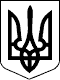 КАБІНЕТ МІНІСТРІВ УКРАЇНИ 
ПОСТАНОВАвід 12 жовтня 2011 р. № 1049 
КиївПрем'єр-міністр УкраїниМ.АЗАРОВІнд. 17ЗАТВЕРДЖЕНО 
постановою Кабінету Міністрів України 
від 12 жовтня 2011 р. № 1049 
(у редакції постанови Кабінету Міністрів України 
від 16 березня 2016 р. № 194)ЗАТВЕРДЖЕНО 
постановою Кабінету Міністрів України 
від 12 жовтня 2011 р. № 1049